The mandate period of Dirk Tepelmann as TC MTS chairman will come to an end in January 2020.The mandate period of Dieter Hogrefe and Gyorgy Réthy as TC MTS Vice chairmen will come to an end in January 2020.According to the ETSI Directives/Technical Working (TWP) procedures, Clause 1.3.1 "A TB Chairman shall be appointed by the TB for a period of two (2) years. The appointment shall be confirmed by the Board.”The Chairman’s duties are described in Clause 1.3.3 of ETSI Directives/TWP “Responsibilities of Chairmen”.Interested representatives of ETSI Members are invited to present their candidatures for this position. Please announce your candidature by email to Emmanuelle.chaulot-talmon@etsi.org filling in the corresponding form (see Annex A) by 13th January 2020 at the latest. The information provided in this form will be needed for the ETSI Board.If more than one candidature is received, a vote will be held at our next MTS meeting, i.e. MTS#79 that will be held on 28-29 January 2020 in ETSI. Candidates are requested to physically attend this meeting.Please note that candidatures will be made available to the MTS Members and uploaded as a meeting document to MTS#79.Annex A :  Chairman Application FormCandidature for the Chairmanship and Vice Chairmanship of ETSI MTSTo submit your candidature, please fill in the form below 13th January 2020 and send it to emmanuelle.chaulot-talmon@etsi.orgMOTIVATION of your application:MTS work is essential for the testing community, and specifically for my company as a global provider of testing, assurance, analytics, and security solutions. TC MTS is the best place to address anything of interest for the testing community, having very fruitful discussion with excellent and experienced experts from different domains like industry, research and test tool vendors.As a chairman I would like to contribute the orchestration of this harmonized work of standardization, serving all the interest of the MTS members, supporting bringing new activities to the MTS work. This also includes a very close cooperation with ETSI’s CTI team as one of the major connections for MTS with any other technical bodies at ETSI.This would be a continuation of the work as TC MTS chairman for the last four years, so the third period.PROFESSIONAL EXPERIENCE:Current Position: Senior Software Engineer at Spirent Technologies GmbHBackground:More than 20 years of working experience in software development and testing15 years of working in standardization in ETSI and other standardization bodiesSeveral years of working in ETSI’s TC MTS includingVice chairman position4 years serving as chairmanWorking areasTTCN-3 tool developmentSpecification, validation, testing in following domainsTelecommunication including fixed and mobile networking, and VoIPAutomotiveEnergy/power distributionetcOTHER INFORMATION: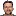 Title*:Call for Candidates for MTS Chair and Vice Chairs positionCall for Candidates for MTS Chair and Vice Chairs positionCall for Candidates for MTS Chair and Vice Chairs positionfrom Source*:ETSI SecretariatETSI SecretariatETSI SecretariatContact:Emmanuelle Chaulot-Talmon Emmanuelle Chaulot-Talmon Emmanuelle Chaulot-Talmon input for Committee*:EMTELEMTELEMTELContribution For*:DecisionDiscussionInformationXSubmission date*:2019-08-202019-08-202019-08-20Meeting & Allocation:MTS#79MTS#79MTS#79Relevant WI(s), or deliverable(s):Family Name: Tepelmann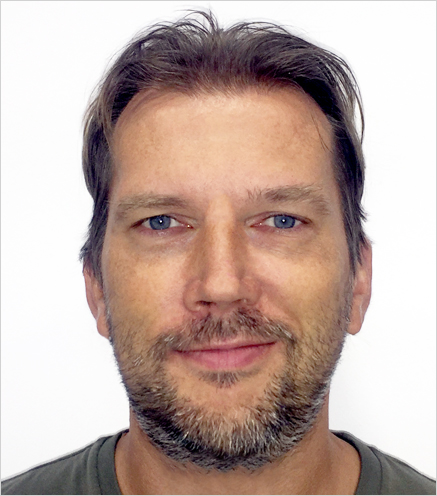 First Name: DirkCompany: Spirent Technologies GmbHAddress: Michaelkirchstr. 17/18, 10179 Berlin, GermanyE-mail address: dirk.tepelmann@spirent.comTel: +4930726191919ETSI member organization: Spirent